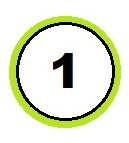 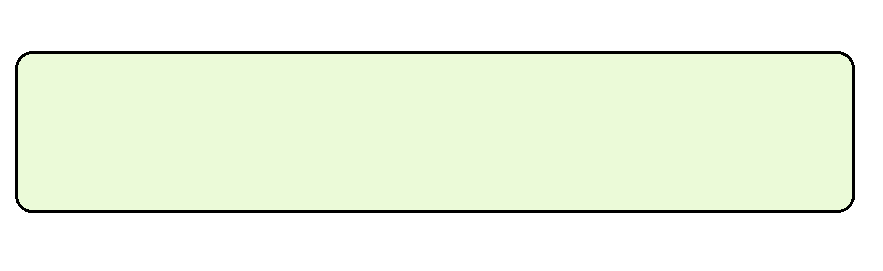 DIP-Switch: Stelle Sie DIP Switch 1 und 2 in die Position OFF (vgl. Abb. rechts). Dies setzt den Adapter in den Konfigurationsmodus und aktiviert die Standard IP-Adresse 10.10.10.10 
